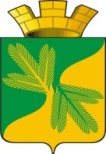 Ханты - Мансийский автономный округ – ЮграСоветский районАДМИНИСТРАЦИЯ ГОРОДСКОГО ПОСЕЛЕНИЯ ТАЁЖНЫЙП О С Т А Н О В Л Е Н И Е 17 января 2024 года							                                           № 6 О внесении изменений в постановление администрации городского поселения Таёжный от 28.05.2020 N 145 «Об утверждении Положения по формированию кадрового резерва для замещения вакантных должностей муниципальной службы в администрации городского поселения Таёжный»   В соответствии с Федеральным законом от 12.12.2023 N 594-ФЗ «О внесении изменений в статью 12 Федерального закона «О системе государственной службы Российской Федерации» и отдельные законодательные акты Российской Федерации», Уставом городского поселения Таёжный:1. Внести изменения в  постановление администрации городского поселения Таёжный от 28.05.2020 N 145 «Об утверждении Положения по формированию кадрового резерва для замещения вакантных должностей муниципальной службы в администрации городского поселения Таёжный» (далее – Постановление) следующие изменения:1.1. Абзац 4 пункта 2.8 Положения по формированию кадрового резерва для замещения вакантных должностей муниципальной службы в администрации городского поселения Таёжный, утвержденного Постановлением, изложить в следующей редакции:«анкету, предусмотренную статьей 15_2 Федерального закона от 02.03.2007 № 25-ФЗ «О муниципальной службе в Российской Федерации» ;».2. Опубликовать настоящее постановление в порядке, установленном Уставом городского поселения Таёжный.3. Постановление вступает в силу с даты опубликования.И.о.главы городского поселения Таёжный                          		            Ю.Е.Хафизова            